MINISTÉRIO DA EDUCAÇÃO UNIVERSIDADE FEDERAL DE PELOTAS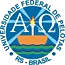 CURSO DE BACHARELADO EM GESTÃO AMBIENTALAUTORIZAÇÃO PARA DISCIPLINA ESPECIAL – 2020/1A coordenação do Curso de Bacharelado em Gestão Ambiental autoriza o(a)aluno(a)_	, matriculan° ___________realizarmatrícula na modalidade especial, conforme dados abaixo:Curso pretendido:   	Disciplinas pretendidas:1-  	2-  	Ressalta-se que a aprovação na disciplina cursada fora de sua grade curricular de origem será incluída em seu histórico escolar, porém não haverá aproveitamento de disciplina automaticamente. Para o aproveitamento, será necessário abertura de processo administrativo e avaliação do professor responsável peladisciplina.Pelotas,     	de               de 2020.___________________________Prof  Dr Cleiton Stigger PerlebergCoordenador do Curso de Gestão Ambiental – Bacharelado Centro de Integração do MercosulUniversidade Federal de PelotasCurso de Gestão Ambiental – BachareladoCentro de Integração do MercosulRua Almirante Barroso, 1734 – sala 04- Pelotas - RS(53) 3284-3125